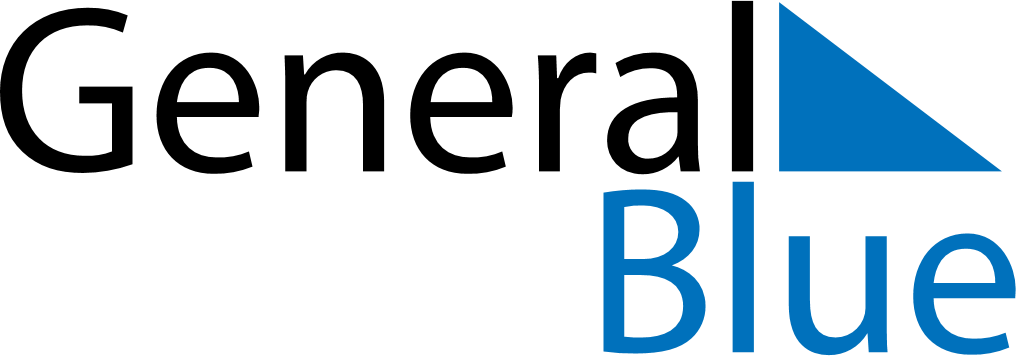 Ukraine 2022 HolidaysUkraine 2022 HolidaysDATENAME OF HOLIDAYJanuary 1, 2022SaturdayNew YearJanuary 2, 2022SundayNew YearJanuary 3, 2022MondayNew Year (substitute day)January 4, 2022TuesdayNew Year (substitute day)January 7, 2022FridayOrthodox ChristmasMarch 8, 2022TuesdayInternational Women’s DayApril 24, 2022SundayOrthodox EasterApril 25, 2022MondayOrthodox EasterMay 1, 2022SundayLabour DayMay 2, 2022MondayLabour DayMay 3, 2022TuesdayLabour Day (substitute day)May 9, 2022MondayVictory DayJune 12, 2022SundayPentecostJune 13, 2022MondayPentecostJune 28, 2022TuesdayConstitution DayAugust 24, 2022WednesdayIndependence DayOctober 14, 2022FridayDefender of Ukraine Day